Hej scout, här kommer det du ska göra kväll! 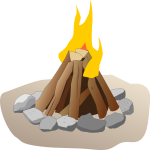 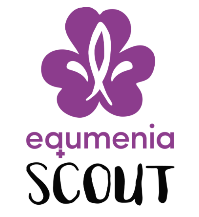 Välj ut tre av uppdragen från listan. Välj sådana som du vet att ni har material till där hemma. Du ska ha en vuxen med dig – uppgiften är att visa saker som du har lärt dig på scouterna! När ni är klara med ett uppdrag: ta ett foto som bevis, och när alla tre uppdrag är klara ska ni skicka ett sms med fotobevisen bifogade tillbaka till mig. Då kommer det en överraskning tillbaka!Visa hur man gör för att ”slå vad” om man fryserVisa hur man kan göra för att värma någons fot om det är riktigt nödlägeBygg en pagodeld med riktiga vedtränBygg en pagodeld i miniatyr med tändstickor eller tandpetareVisa hur man lägger ett tryckförband för att snabbt stoppa ett blodflödeAnvänd en kniv och gör en ”tuppkam” på en träbitAnvänd en yxa och en huggkubbe och klyv fyra stycken vedtränAnvänd ett snöre eller tunt rep och gör tre valfria knoparBygg ett vindskydd i valfri skala som passar till dig själv eller till några gosedjurAnvänd snöre och två pinnar och surra ihop dem som ett kors: ”vinkelsurrning”Använd snöre och tre lika långa pinnar och surra en trefotLåna några reflexer och sätt upp din egen mörker-spårbara på tomten eller i en skogsdunge, låt en förälder eller ett syskon gå den